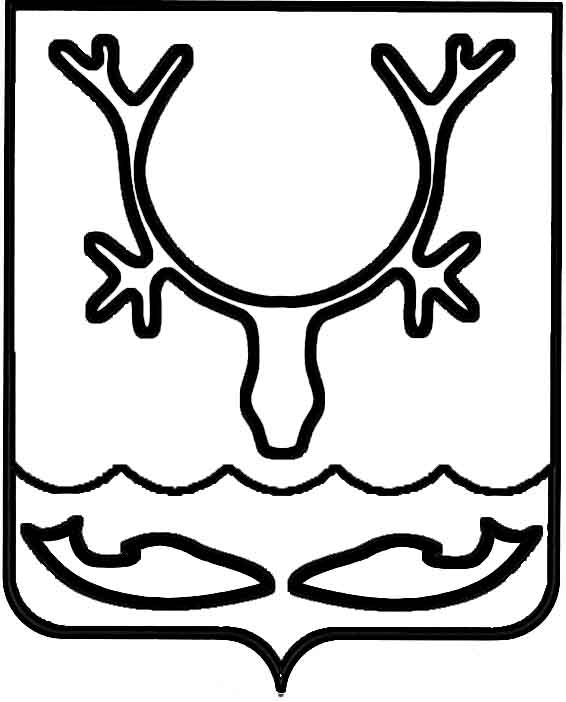 Администрация МО "Городской округ "Город Нарьян-Мар"ПОСТАНОВЛЕНИЕот “____” __________________ № ____________		г. Нарьян-МарВ соответствии с Порядком составления проекта бюджета МО "Городской округ "Город Нарьян-Мар" на очередной финансовый год и на плановый период, утвержденным постановлением Администрации МО "Городской округ "Город Нарьян-Мар" от 20.04.2018 № 262, Порядком разработки, реализации и оценки эффективности муниципальных программ муниципального образования "Городской округ "Город Нарьян-Мар", утвержденным постановлением Администрации                       МО "Городской округ "Город Нарьян-Мар" от 10.07.2018 № 453, решением Совета городского округа "Город Нарьян-Мар" от 13.12.2018 № 574-р "О бюджете МО "Городской округ "Город Нарьян-Мар" на 2019 год и на плановый период 
2020 и 2021 годов" Администрация МО "Городской округ "Город Нарьян-Мар"П О С Т А Н О В Л Я Е Т:Внести в постановление Администрации МО "Городской округ "Город Нарьян-Мар" от 15.08.2018 № 531 "Об утверждении Перечня муниципальных программ муниципального образования "Городской округ "Город Нарьян-Мар" 
на 2019 год и на плановый период 2020 и 2021 годов" (далее – постановление) следующие изменения:Строку 2 Приложения к постановлению изложить в новой редакции:"В строке 6 столбца 5 исключить слова "Управление экономического 
и инвестиционного развития Администрации МО "Городской округ "Город Нарьян-Мар". Настоящее постановление вступает в силу со дня его официального опубликования.1302.2019178О внесении изменений в постановление Администрации МО "Городской округ           "Город Нарьян-Мар" от 15.08.2018 № 531                        "Об утверждении Перечня муниципальных программ муниципального образования "Городской округ "Город Нарьян-Мар"                    на 2019 год и на плановый период                         2020 и 2021 годов"2Повышение уровня жизнеобеспечения и безопасности жизнедеятельности населения муниципального образования "Городской округ "Город Нарьян-Мар"Подпрограмма 1Организация благоприятных и безопасных условий для проживания граждан Подпрограмма 2Обеспечение безопасности жизнедеятельности населения городского округа "Город Нарьян-Мар" Подпрограмма 3Обеспечение безопасности эксплуатации автомобильных дорог местного значения и доступности общественных транспортных услугПодпрограмма 4Повышение качества предоставления услуг потребителям в сфере жилищно-коммунального хозяйства, уровня и степени устойчивости и надежности функционирования коммунальных систем на территории муниципального образованияПодпрограмма 5Повышение уровня благоустройства территории МО "Городской округ "Город Нарьян-Мар"Подпрограмма 6Создание дополнительных условий для обеспечения жилищных прав граждан, проживающих в МО "Городской округ "Город Нарьян-Мар"Управление строительства, ЖКХ и градостроительной деятельности Администрации МО "Городской округ "Город Нарьян-Мар"- Отдел ГО и ЧС, мобилизационной работы Администрации МО "Городской округ "Город Нарьян-Мар";- МКУ "УГХ г. Нарьян-Мара";- МБУ "Чистый город";- Управление муниципального имущества и земельных отношений Администрации МО "Городской округ "Город Нарьян-Мар";- Управление экономического и инвестиционного развития Администрации МО "Городской округ "Город Нарьян-Мар"Снос жилищного фонда, непригодного для проживания, и аварийных сооружений.Обеспечение населения города доступными жилищно-коммунальными и бытовыми услугами.Мероприятия по защите населения и территории  муниципального образования "Городской округ "Город Нарьян-Мар" от чрезвычайных ситуаций природного и техногенного характера, включая поддержку                           в состоянии постоянной готовности                к использованию систем оповещения населения об опасности.Разработка проектной документации  по строительству (реконструкции) автомобильных дорог общего пользования местного значения. Повышение эффективности и надежности систем теплоснабжения, водоснабжения, водоотведения и очистки сточных вод. Создание и содержание объектов благоустройства на территории города.Создание дополнительных условий для обеспечения жилищных прав граждан.И.о. главы МО "Городской округ "Город Нарьян-Мар" О.В.Жукова